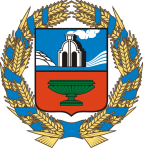 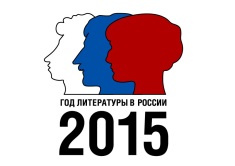 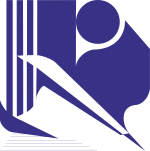 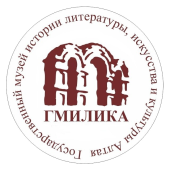 ПРОГРАММА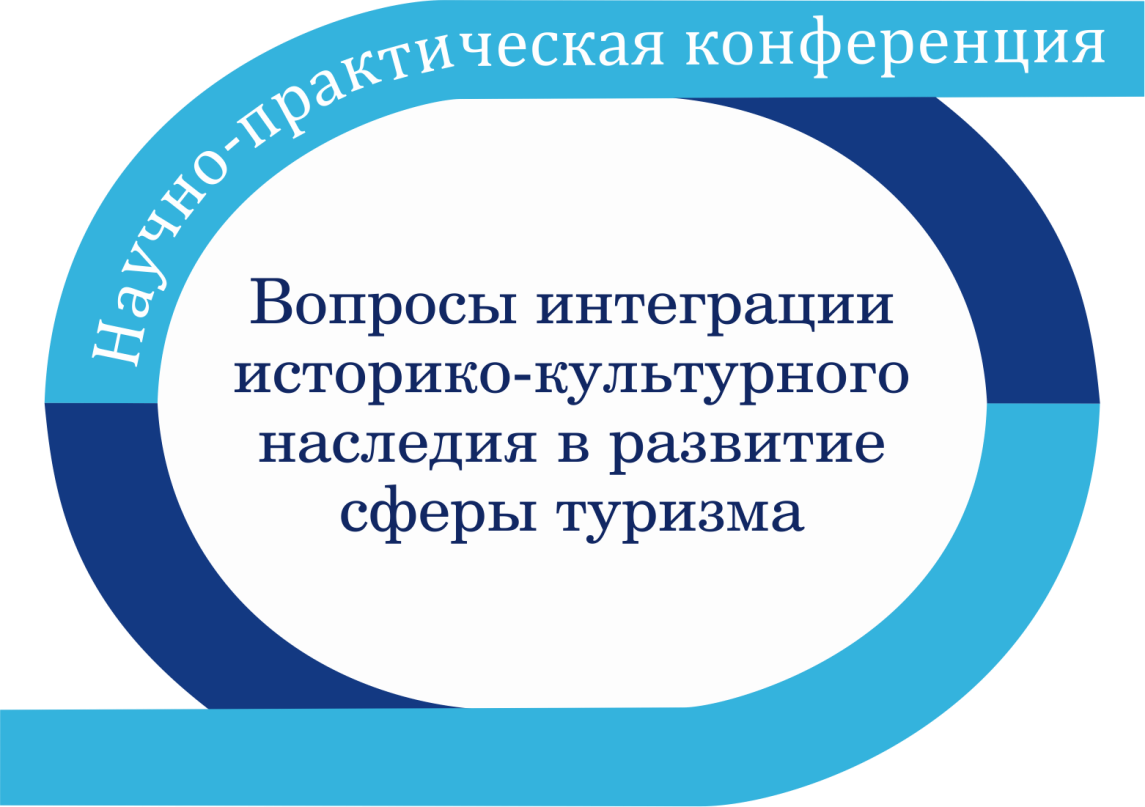 Алтайский край6–8 октября 2015 года6 октября 2015 года, вторникМесто проведения:КГБУ «Алтайская краевая универсальная научная библиотека им. В. Я. Шишкова»,г. Барнаул, ул. Молодежная, 510.00 – 10.30   Регистрация участников конференции(1 этаж)10.00 – 17.30   Работа книжно-иллюстративной выставки «Алтай – дорога в большой туризм»(3 этаж, выставочный зал)10.30 – 12.00  Пленарное заседание «Вопросы формирования комплексного туристского продукта региона»(4 этаж, читальный зал отдела гуманитарной литературы)Модератор:Евсюкова Елена Владимировна – заместитель начальника управления Алтайского края по туризму, курортному делу, межрегиональным и международным отношениям.Приветственное словоЕвсюкова Елена Владимировна – заместитель начальника управления Алтайского края по туризму, курортному делу, межрегиональным и международным отношениям;Кубрина Галина Александровна – заместитель начальника, начальник отдела культурного наследия управления Алтайского края по культуре и архивному делу;Егорова Татьяна Ивановна – директор КГБУ «Алтайская краевая универсальная научная библиотека им. В. Я. Шишкова».Выступления Время для доклада 15 минутТруевцева Ольга Николаевна – заведующая кафедрой историко-культурного наследия и туризма исторического факультета ФГБОУ ВПО «Алтайский государственный педагогический университет», д. и. н., профессор, г. БарнаулТема: «Музейный туризм в Алтайском крае: опыт и перспективы развития».Юсифова Лариса Викторовна – заведующая отделом экскурсий и туризма историко-культурного и природного музея-заповедника «Томская Писаница», г. КемеровоТема: «Использование памятников наскального искусства в туристском аспекте».Егорова Татьяна Владимировна – руководитель Ассоциации развития туризма «Сибирь», г. АбаканТема: «Перспективы сотрудничества в развитии культурно-познавательного туризма в Сибирском регионе».Харламов Сергей Викентьевич – заведующий кафедрой социально-культурного сервиса и туризма ФГБОУ ВО «Алтайский государственный институт культуры», к. г. н.;Харламова Наталья Федоровна – доцент кафедры физической географии и ГИС ФГБОУ ВПО «Алтайский государственный университет», к. г. н., г. БарнаулТема: «О концепции Туристской энциклопедии Алтайского края».Косинова Валентина Федоровна – директор КГБПОУ «Алтайская академия гостеприимства», к. п. н., г. БарнаулТема: «Новые подходы в подготовке кадров для индустрии туризма региона».12.30 – 12.50 Пресс-подход(3 этаж)12.00 – 12.40 Кофе-брейк для участников конференции(3 этаж, читальный зал сектора технико-экономической литературы)13.00      Очный тур квеста, посвященного путевым очеркам В. Я. Шишкова «По  Чуйскому тракту»(3 этаж, конференц-зал)13.00 – 17.30  Секционное заседание № 1 «Опыт интеграции историко-культурного наследия в развитие сферы туризма»(4 этаж, читальный зал отдела гуманитарной литературы)Модератор:Ивлев Денис Сергеевич – начальник отдела по развитию туризма управления Алтайского края по туризму, курортному делу, международным и межрегиональным отношениям.Выступления Время для доклада 7-10 минутДунец Александр Николаевич – декан гуманитарного факультета ФГБОУ ВПО «Алтайский государственный технический университет им. И. И. Ползунова», д. г. н., профессор, г. БарнаулТема: «Проблемы и перспективы использования культурно-исторического наследия казачества в туристских программах».Харламова Наталья Федоровна – доцент кафедры физической географии и ГИС ФГБОУ ВПО «Алтайский государственный университет», к. г. н., г. Барнаул;Ротанова Ирина Николаевна – доцент кафедры физической географии и ГИС ФГБОУ ВПО «Алтайский государственный университет», к. г. н., г. БарнаулТема: «Кадастровая оценка историко-культурных ресурсов региона (на примере Алтайского края)».Ротанова Ирина Николаевна – доцент кафедры физической географии и ГИС ФГБОУ ВПО «Алтайский государственный университет», к. г. н., г. БарнаулТема: «Картографическое обеспечение историко-культурного контента туристского продукта».Яговец Виталий Сергеевич – доцент кафедры социально-культурного сервиса и туризма ФГБОУ ВО «Алтайский государственный институт культуры», г. БарнаулТема: «К вопросу формирования кадрового потенциала культурно-познавательного туризма в Алтайском крае».Старцев Александр Владимирович – профессор кафедры теории и истории государства и права ФГКОУ ВПО «Барнаульский юридический институт Министерства внутренних дел Российской Федерации», д. и. н., г. БарнаулТема: «Краеведение как ресурс для организации туристско-рекреационной деятельности».Артамонова Марина Владимировна – заведующая кафедрой туризма, гостеприимства и курортного дела ФГБОУ ВПО «Новосибирский государственный университет экономики и управления», к. э. н., доцент, г. НовосибирскТема: «Методические аспекты формирования этнокультурных туристских продуктов».Беспалова Наталья Николаевна – доцент кафедры социально-культурного сервиса и туризма ФГБОУ ВО «Алтайский государственный институт культуры», к. п. н., г. БарнаулТема: «Национальные праздничные традиции как фактор развития этнического туризма на Алтае».Лихтанская Ольга Иосифовна – доцент кафедры туризма, гостеприимства и курортного дела ФГБОУ ВПО «Новосибирский государственный университет экономики и управления», к. э. н., г. НовосибирскТема: «Роль информации как фактора интеграции историко-культурного наследия в развитие сферы туризма».Панфило Елена Витольдовна – корреспондент газеты «Природа Алтая», г. БарнаулТема: «Алтай литературный» – маршрут будущего».Иерей Константин Алексеев – настоятель Казанской Церкви с. Власиха, г. Барнаул;Авхимович Надежда Ивановна – заместитель директора по НМР МБУ ДО «Детская школа искусств «Традиция» с. Власиха, г. БарнаулТема: «Проект реконструкции этнодеревни на территории храмового комплекса в селе Власиха». Карпович Татьяна Николаевна – директор общественного фонда «Изумрудный город», г. Усть-Каменогорск (Республика Казахстан)	Тема: «Исследование творчества А. В. Волкова в рамках проекта «Алтай литературный».Целищева Марина Александровна – историк-краевед, Алтайская региональная краеведческая общественная организация «Наследие Алтая», г. БарнаулТема: «Вопросы музеефикации бывшего Змеевского сереброплавильного завода с целью дальнейшей  его интеграции в сферу туризма».Бородаев Вадим Борисович – научный сотрудник лаборатории исторического краеведения ФГБОУ ВПО «Алтайский государственный педагогический университет», г. БарнаулТема: «Барнаульский сереброплавильный завод: возможности интеграции уникального комплекса в сферу туризма».Романов Андрей Николаевич – старший научный сотрудник Института водных и экологических проблем СО РАН, директор ООО «АВСтур», д. т. н., г. БарнаулТема: «Межрегиональный литературно-туристический маршрут «Достоевский в Сибири» (разработка тура от Новокузнецка до Змеиногорска)».Вистингаузен Вадим Константинович – член Алтайского краевого отделения Русского географического общества, член ученого совета отделения, г. Барнаул;Архипова Ирина Владимировна – научный сотрудник Института водных и экологических проблем СО РАН, исполнительный директор Алтайского краевого отделения РГО, к. г. н., г. Барнаул;Смирнов Валентин Валентинович – ведущий специалист лаборатории Центр мониторинга социально-экономических процессов и природной среды Института вычислительных технологий СО РАН, координатор информационных проектов Алтайского краевого отделения Русского географического общества, г. БарнаулТема: «Проекты познавательных и исследовательских путешествий в деятельности Алтайского краевого отделения Русского географического общества».Бартенев Владимир Павлович – преподаватель кафедры социально-культурного сервиса и туризма ФГБОУ ВО «Алтайский государственный институт культуры», к. т. н., г. БарнаулТема: «Возможности использования фактов культурно-исторического наследия, связанного с личностью Ф. М. Достоевского, в экскурсиях по Барнаулу».Индюкова Марина Александровна – преподаватель отделения природопользования, сервиса и туризма колледжа ФГБОУ ВПО «Алтайский государственный университет», г. Барнаул;Дунец Александр Николаевич – декан гуманитарного факультета ФГБОУ ВПО «Алтайский государственный технический университет им. И. И. Ползунова», профессор кафедры сервиса и туризма, д. г. н., г. БарнаулТема: «Священные и святые территории Алтая: возможности использования в туризме».Олейник Яна Александровна – старший научный сотрудник отдела организации научно-исследовательской работы ФГБОУ ВО «Алтайский государственный институт культуры», к. и. н., г. БарнаулТема: «Дни России на «Бирюзовой Катуни» в аспекте формирования культурно-событийных туров».Губина Нина Валерьевна – заведующая отделом организации научно-исследовательской работы ФГБОУ ВО «Алтайский государственный институт культуры», к. филол. н., г. БарнаулТема: «Издательский проект «Писатели Алтая – детям Монголии» как средство активизации интереса к литературным турам».Медведенко Вера Васильевна – доцент кафедры социально-культурной деятельности ФГБОУ ВО «Алтайский государственный институт культуры», к. п. н., г. БарнаулТема: «Событийный туризм в формировании турпродуктов (на примере Алтайского края)».Бовтун Валерий Степанович – заведующий кафедрой сервиса и туризма ФГБОУ ВПО «Алтайский государственный технический университет им. И. И. Ползунова», д. и. н., профессор, г. Барнаул;Локтев Ростислав Игоревич – аспирант кафедры сервиса и туризма ФГБОУ ВПО «Алтайский государственный технический университет им. И. И. Ползунова», г. БарнаулТема: «Организация детско-юношеского и оздоровительного туризма в Ямало-Ненецком автономном округе (с конца 90-х гг. ХХ в. по 2014 г.)».Подведение итогов работы секции13.00 – 17.30  Научно-практическая конференция «Литературное краеведение: новые подходы к старой теме»(4 этаж, читальный зал отдела естественно-научной, сельскохозяйственной  и технической литературы)Модератор:Дмитриева Екатерина Валерьевна – заместитель директора КГБУ «Алтайская краевая универсальная научная библиотека им. В. Я. Шишкова» по инновационной и научно-методической работеВыступления Время для доклада 10-15 минутВакулина Оксана Викторовна – редактор радио «Комсомольская правда – Барнаул» 106.8 FM, г. БарнаулТема: «Специальный проект радио «Комсомольская правда – Барнаул» 106.8 FM к Году литературы в России «Литературная карта Алтая».Олейник Вера Сергеевна – главный библиограф отдела краеведения Алтайской краевой универсальной научной библиотеки им. В. Я. Шишкова, г. БарнаулТема: «Литературное краеведение: информационные ресурсы КГБУ АКУНБ».Сафронова Елена Юрьевна – доцент кафедры русского языка, литературы и речевой коммуникации факультета массовых коммуникаций, филологии и политологии ФГБОУ ВПО «Алтайский государственный университет», г. Барнаул	Тема: «Проект «Достоевский возвращается в Барнаул».Алушкина Марина Миреевна – заместитель директора Национальной библиотеки Республики Алтай им. М. В. Чевалкова, г. Горно-Алтайск, Республика Алтай	Тема: «Роль библиотек в сохранении и продвижении литературного краеведения».Копылова Татьяна Евгеньевна – заведующая отделом краеведения центральной городской библиотеки им. Л. С. Мерзликина, г. НовоалтайскТема: «Популяризация литературного наследия Леонида Мерзликина».Вьюченко Наталья Владимировна – заведующая Буланихинской сельской модельной библиотеки, Зональный район Алтайского краяТема: «Сельская библиотека в продвижении литературного наследия В. Я. Шишкова».Тройнина Лидия Михайловна – ведущий методист Калманской центральной межпоселенческой библиотеки, Калманский район Алтайского края	Тема: «PRO-движение» краеведческой литературы в библиотеках Калманского района».Рослякова Анастасия Ивановна – директор МКУК «Централизованная библиотечная система», Быстроистокский район Алтайского края	Тема: «Помним. Любим. Преклоняемся». Мемориальная деятельность Быстроистокской центральной районной библиотеки по сохранению памяти о народном артисте, земляке В. С. Золотухине».Мацнева Наталья Александровна – директор Алтайской межпоселенческой районной библиотеки, Алтайский район Алтайского краяТема: «Евгений Гущин: информационный ресурс Алтайской межпоселенческой районной  библиотеки».Егорова Валентина Васильевна – директор Тюменцевской межпоселенческой центральной библиотеки им. Г. В. Егорова, Тюменцевский район Алтайского края	Тема: «Писатели земли Тюменцевской».Торопова Надежда Васильевна – директор Павловской межпоселенческой модельной библиотеки им. И. Л. Шумилова, Павловский район Алтайского края	Тема: «Поэтическая студия «Радуга»: 25 лет творческого пути».Гнидина Евгения Владимировна – заведующая отделом краеведения центральной городской библиотеки МБУК «Централизованная библиотечная система», г. ЗаринскТема: «Личность Г. Ф. Рогова в художественных произведениях: исследовательская работа библиотеки».Некрасова Оксана Марзатаевна- директор Славгородской городской библиотеки, г. СлавгородТема: «Литературные проекты г. Славгорода: Грибановские и Кожевниковские чтения».Изранова Евгения Васильевна – магистрант ФГБОУ ВПО «Алтайский государственный технический университет им. И. И. Ползунова», г. БарнаулТема: «Советское и православное в творчестве В. Я. Шишкова (на примере рассказа «Свежий ветер» и повести «Странники»).Колбашева Ольга Николаевна – заведующая библиотекой-филиалом № 36 ЦБС, г. Барнаул	Тема: «Писатель – библиотека – читатель. Опыт продвижения литературного краеведения».13.00 – 17.30  Секционное заседание № 2 «Сокровища школьных музеев»                      (3 этаж, читальный зал общественно-научной литературы)Модераторы:Какоткина Ольга Васильевна – директор структурного подразделения МБОУ ДОД «Барнаульский городской детско-юношеский центр», г. Барнаул;Ульянова Надежда Васильевна – заведующая отделом краеведения КГБУ ДО «Алтайский краевой центр детско-юношеского туризма и краеведения», г. Барнаул;Дегтярев Данил Сергеевич – экскурсовод КГБУ ДО «Алтайский краевой центр детско-юношеского туризма и краеведения», к. и. н., г. Барнаул.Выступления Время для доклада – 5 минутАлферова Татьяна Анатольевна – методист КГБУ ДО «Алтайский краевой центр детско-юношеского туризма и краеведения», г. БарнаулТема: «Система музеев образовательных организаций Алтайского края».Зубайраева Татьяна Степановна – педагог дополнительного образования КГБУ ДО «Алтайский краевой центр детско-юношеского туризма и краеведения», г. БарнаулТема: «Культурно-познавательный туризм. Потенциал школьных музеев».Дегтярев Данил Сергеевич - экскурсовод КГБУ ДО «Алтайский краевой центр детско-юношеского туризма и краеведения», к. и. н., г. БарнаулТема: «Проект «Сокровища школьных музеев». Цели и задачи проекта».Сляднева Татьяна Николаевна – руководитель музея МБОУ «Налобихинская СОШ», Косихинский район Алтайского краяТема: «Музей Солдата Великой войны» Налобихинской СОШ им. А. Скурлатова - жемчужина на туристической карте Алтая».Какоткина Ольга Васильевна – директор структурного подразделения МБОУ ДОД «Барнаульский городской детско-юношеский центр», г. БарнаулТема: «О познавательном потенциале школьных музеев Барнаула».Леонтьев Александр Сергеевич – руководитель музея МБОУ «Шипуновская СОШ им. 
А. Луначарского», Шипуновский район Алтайского краяТема: «Что в душе, то и свято». Роль школьного музея на селе. Работа с детьми, родителями, общественностью».Бушуева Любовь Дмитриевна – учитель технологии, руководитель музея МБОУ «Гимназия № 131», г. БарнаулТема: «Из опыта работы Музея русской и европейской культуры и быта гимназии № 131 по привлечению экскурсионных групп».Харитонова Елена Ивановна – учитель истории, руководитель музея МБОУ «СОШ № 48», г. БарнаулТема: «50 лет работы Музея 5-й гвардейской Городокской стрелковой дивизии в школе № 48».Рыжиков Олег Сергеевич – учитель технологии, руководитель музея МБОУ «СОШ № 53», г. БарнаулТема: «Музей истории школы № 53 на современном этапе».Дегтярева Надежда Константиновна – руководитель музея МБОУ «СОШ № 55» 
в 2006–2015 гг., г. БарнаулТема: «Школа юного экскурсовода при музее «История культуры Алтая» в школе № 55».Ермолович Оксана Валерьевна – педагог-психолог МБУ ДО ДШИ «Традиция», с. Власиха, г. БарнаулТема: «Формирование имиджа школьного музея в процессе адаптации к программе развития туристско-рекреационного комплекса Алтайского края».Подколзина Екатерина Владимировна – заведующая лабораторией этнографии и краеведения МБУ ДО ДШИ «Традиция», с. Власиха, г. БарнаулТема: «Проект «Интеграция этнокультурного компонента детского этнографического музея-мастерской «Лад» МБУ ДО ДШИ «Традиция» в сферу событийного туризма Алтайского края».Подведение итогов работы секции15.00 – 17.30  Секционное заседание № 3 «Межрегиональные туры по городам Сибири»                       (КГБУ «Государственный музей истории литературы, искусства и культуры Алтая», г. Барнаул, ул. Л. Толстого, 2)Модератор:Белоусова Наталья Ивановна – директор туроператора «Охота».Приветственное словоСибиркина Татьяна Петровна – заведующая отделом по развитию туризма администрации г. Барнаула;Коротков Игорь Алексеевич – директор КГБУ «Государственный музей истории литературы, искусства и культуры Алтая», г. БарнаулВыступления Время для доклада – 7 минутБелоусова Наталья Ивановна – директор ООО «Охота», г. БарнаулТема: «Межрегиональные маршруты по городам Сибири».Никитина Лариса Петровна -–заместитель директора по научно-просветительской работе КГБУ «Государственный музей истории литературы, искусства и культуры Алтая», г. БарнаулТема: «Культурно-рекреационные программы ГМИЛИКА: перспективы сотрудничествав сфере туриндустрии».Князева Марина Александровна – научный сотрудник отдела маркетинга Томского областного краеведческого музея, г. ТомскТема: «Знакомство с музеем, основная информация и рекреационные возможности музея для  региональных туров (экскурсии по музею, городу, сувенирная продукция, квест-игра на выставках, программы «календарная обрядность русских в Сибири» и т. д.)».Воронцов Сергей Леонидович – центр научных развлечений «Фабрика Гениев», 
г. НовосибирскТема: «Роль научных музеев в формировании межрегиональных экскурсий».Ефимова Мария Леонидовна – директор турфирмы «Ветер перемен», г. НовосибирскТема: «Экскурсии выходного дня в г. Новосибирске и Новосибирской области».Гогейзель Елена Николаевна – директор турфирмы «Северное сияние», г. НовокузнецкТема: «Кузбасский КУБИК РУБИКА».Белая Ирина Арнольдовна – доцент кафедры сервиса и туризма ФГБОУ ВПО «Алтайский государственный технический университет им. И. И. Ползунова», коммерческий директор филиала ООО «Туристическая компания «МИР», член Национальной академии туризма, член Российского географического общества, г. БарнаулТема: «Партнерство власти и бизнеса как основа развития туризма в нестоличных городах  и населенных пунктах России».Егорова Татьяна Владимировна – руководитель Ассоциации развития туризма «Сибирь», г. АбаканТема: «Перспективы сотрудничества в развитии культурно-познавательного туризма в Сибирском регионе».Емельянов Руслан Викторович – начальник сектора маркетинга и туризма администрации города Бийска, г. БийскТема: «Уникальные познавательные программы г. Бийска».Бирюкова Алла Викторовна – руководитель туристско-информационного центра Томской области, г. ТомскТема: «Историко-культурное наследие Томской области».Подведение итогов работы секции7 октября 2015 года, среда06.00               Отправление из г. Барнаула (гостиница «Центральная»)12.30 – 13.30  Обед в г. Змеиногорске13.30 – 14.30 Встреча с представителями администрации г. Змеиногорска и Змеиногорского района ««Развитие сферы туризма вЗмеиногорском районе: опыт и перспективы»                        (г. Змеиногорск, ул. Ленина, 68)Афанасьев Борис Александрович – глава администрации Змеиногорского районаАлёхин Юрий Петрович – историк-краевед, к. и. н., г. ЗмеиногорскТема: «Историко-культурный туризм в Змеиногорском районе: проблемы и перспективы».14.30 – 17.00  Экскурсионная программа по г. Змеиногорску и в МБУК «Музей истории развития горного производства имени Акинфия Демидова» (2 группа)14.30 - 16.30 Секционное заседание № 4 «Музейный туризм в Алтайском крае: опыт и перспективы развития»(г. Змеиногорск, ул. Ленина, 68)Модератор:Труевцева Ольга Николаевна – заведующая кафедрой историко-культурного наследия и туризма исторического факультета ФГБОУ ВПО «Алтайский государственный педагогический университет», д. и. н., профессор, г. БарнаулВыступления Время для доклада – 7 минутТруевцева Ольга Николаевна – заведующая кафедрой историко-культурного наследия и туризма исторического факультета ФГБОУ ВПО «Алтайский государственный педагогический университет», д. и. н., профессор, г. БарнаулТема: «Музейный туризм в Алтайском крае: опыт и перспективы развития».Железникова Наталья Петровна – заведующая музеем «История православия на Алтае», кандидат искусствоведения, г. БарнаулТема: «Православный музей в системе туристско-информационного направления  Алтайского региона».Быкова Вера Александровна – доцент кафедры рекреационной географии, туризма и регионального маркетинга ФГБОУ ВПО «Алтайский государственный университет», к. г. н., г. Барнаул;Цикунова Елена Владимировна	 – ассистент кафедры рекреационной географии, туризма и регионального маркетинга ФГБОУ ВПО «Алтайский государственный университет», г. Барнаул	Тема: «Прогулки с музеем: особенности включения музейных экспозиций в пешеходные экскурсионные программы».Белькова Лариса Викторовна – директор МБУ ДО «Детская школа искусств «Традиция» с. Власиха, г. БарнаулТема: «Интеграция деятельности детского этнографического музея-мастерской «Лад» МБУ ДО ДШИ «Традиция» в туристско-рекреационное пространство Алтайского края».Вакалова Наталья Владимировна – директор МБУ «Музей «Город», заведующая кафедрой музеологии и документоведения ФГБОУ ВПО «Алтайский государственный институт культуры»,  к. и. н, доцент, г. БарнаулТема: «Роль музеев в развитии туризма (из опыта МБУ г. Барнаула «Музей город»)».Бергер Сергей Иосифович – директор музея «Мир Камня», г. БарнаулТема: «Опыт музея «Мир Камня» в развитии познавательного внутреннего туризма».Поздин Сергей Витальевич – директор Топчихинского районного музея, Топчихинский район Алтайского краяТема: «Интеграция муниципального музея в сферу туризма – из опыта Топчихинского районного краеведческого музея».Смирнова Валентина Христиановна – директор МБУК «Музей истории развития горного производства имени Акинфия Демидова», г. ЗмеиногорскТема: «Об историко-культурной значимости Музея истории развития горного производства имени Акинфия Демидова».Лонская Ольга Владимировна – директор КТЦ «Горная аптека», г. БарнаулТема: «Интеграция истории в сферу туризма на примере КТЦ «Горная аптека».Подольская Татьяна Владимировна – главный хранитель фондов КГБУ «Алтайский государственный мемориальный музей Г. С. Титова», Косихинский район Алтайского краяТема: «КГБУ «Алтайский государственный мемориальный музей Г. С. Титова» – участник туристического маршрута «Большое золотое кольцо Алтая».Ермолович Оксана Валерьевна – аспирантка кафедры историко-культурного наследия и туризма ФГБОУ ВПО «Алтайский государственный педагогический университет», г. БарнаулТема: «Формирование имиджа музея в целях увеличения туристической  привлекательности».Шорина Дарина Евгеньевна – доцент кафедры музеологии и документоведения ФГБОУ ВО «Алтайский государственный институт культуры», кандидат культурологии, г. БарнаулТема: «Рекреационное пространство музея как средство развития туризма в регионе».Одинцова Ольга Вячеславовна – преподаватель кафедры музеологии и документоведения ФГБОУ ВО «Алтайский государственный институт культуры», г. БарнаулТема: «Культурно-образовательная деятельность музеев как фактор формирования туристского пространства региона».Рохлина Евгения Владимировна – магистрант ФГБОУ ВО «Алтайский государственный институт культуры», г. БарнаулТема: «Частные музеи и туризм: тенденции и перспективы развития».Чернова Анастасия Александровна – магистрант ФГБОУ ВО «Алтайский государственный институт культуры», г. БарнаулТема: «Музейные персональные выставки в туристическом пространстве Алтая».Подведение итогов работы секции16.30–18.00	Экскурсионная программа по г. Змеиногорску и в МБУК «Музей истории развития горного производства имени Акинфия Демидова» (1 группа)17.00–18.00	Ужин (группа 2)18.00–19.00	Ужин (группа 1)19.00	Отправление в г. Барнаул (группа 1)19.00–20.00  Размещение в санатории «Лазурный» (группа 2)8 октября 2015 года, четверг08.00–09.00	Завтрак 09.30–10.00	Посещение экодома «Пихта»	10.30–12.00	Посещение гостиниц г. Змеиногорска:                        гостиница «На Льва Толстого»                         гостиница «У заставы»                          гостиница «Алиса» 	                        гостиница «Ермак»12.30–13.00	Посещение сельского дома «У родника»13.20–14.50	Посещение турбазы «Алтайский Куршавель», обед15.00	Отправление в с. Курья	16.30	Встреча с представителями администрации Курьинского района «Развитие сферы туризма в Курьинском районе: опыт и перспективы», экскурсия по Мемориальному музею Калашникова М. Т.                       (с. Курья, ул. Советская, 65)17.30-18.30	Ужин, отправление в г. Барнаул	